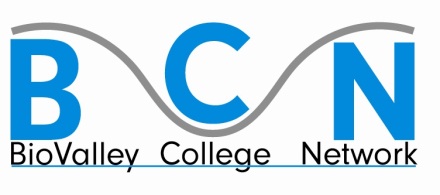 	Kontakt:				Web:	information@biovalley-college.net		www.biovalley-college.netAufnahmeantragfür die Passiv-Mitgliedschaft im BioValley College NetworkVerein nach Schweizer Recht – gegründet 2009NAME...........................................................VORNAME..........................................TITEL ……..SCHULE                        Schulname ………………………………………………………………….PLZ/ORT/LAND ............................................................................................................................STRASSE ....................................................................................Tel.Nr ....……......…....................Email …………………………………………………………… PRIVATPLZ/ORT/LAND ............................................................................................................................STRASSE ....................................................................................Tel.Nr ....……......…....................Email …………………………………………………………… MobilNr …..…………………………Ich stelle hiermit den Antrag für die Aufnahme als passives Mitglied.Datum …………………Ort ………………..…………… Unterschrift …………………………….Die Mitgliedschaft ist kostenlos und an keine Verpflichtungen der Mitarbeit im Verein geknüpft. Ihre Mitgliedschaft unterstützt die Projekte des BioValley College Networks auf eine für das Netzwerk wichtige, ideelle Weise.